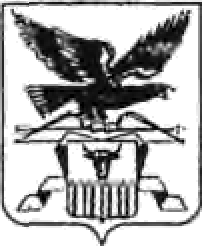 РЕГИОНАЛЬНАЯ СЛУЖБА ПО ТАРИФАМ И ЦЕНООБРАЗОВАНИЮ ЗАБАЙКАЛЬСКОГО КРАЯПРИКАЗ15 июня 2023 года№___г. ЧитаОб утверждении сведений (доклада) об итогах реализации правоприменительной практики при осуществлении регионального государственного контроля (надзора) в области розничной продажи алкогольной и спиртосодержащей продукции на территории Забайкальского края, за 2022 годВ соответствии с частью 2 статьи 47 Федерального закона от 31 июля 2021 года № 248-ФЗ «О государственном контроле (надзоре) и муниципальном контроле в Российской Федерации», Положением 
«О региональном государственном контроле (надзоре) в области розничной продажи алкогольной и спиртосодержащей продукции на территории Забайкальского края», утвержденным постановлением Правительства Забайкальского края от 13 декабря 2021 года № 489, Положением о Региональной службе по тарифам и ценообразованию Забайкальского края, утвержденным постановлением Правительства Забайкальского края от 16 мая 2017 года № 196, приказываю:Утвердить сведения (доклад) об итогах реализации правоприменительной практики при осуществления регионального государственного контроля (надзора) в области розничной продажи алкогольной и спиртосодержащей продукции на территории Забайкальского края, за 2022 год согласно приложению к настоящему приказу.Опубликовать настоящий приказ на официальном сайте Региональной службы по тарифам и ценообразованию Забайкальского края в информационно-телекоммуникационной сети «Интернет» (https://rst.75.ru).И.о.Руководителя Службы	Е.А.ГрязноваПРИЛОЖЕНИЕк приказу Региональной службы по тарифам и ценообразованию Забайкальского края15 июня 2023 года №___СВЕДЕНИЯ (ДОКЛАД)Об итогах реализации правоприменительной практики при осуществлении регионального государственного контроля (надзора) в области розничной продажи алкогольной и спиртосодержащей продукции на территории Забайкальского края, за 2022 годІ.	Общие положенияНастоящий доклад подготовлен в целях обобщения правоприменительной практика при осуществлении регионального государственного контроля (надзора) в области розничной продажи алкогольной и спиртосодержащей продукции на территории Забайкальского края, и направлен на решение следующих задач:обеспечение единообразных подходов к применению обязательных требований, законодательства Российской Федерации о региональном государственном контроле (надзоре) в области розничной продажи алкогольной и спиртосодержащей продукции, на территории Забайкальского края;выявление типичных нарушений обязательных требований, причин, факторов и условий, способствующих возникновению указанных нарушений;анализ случаев причинения вреда (ущерба) охраняемым законом ценностям, выявление источников и факторов риска причинения вреда (ущерба);подготовка предложений об актуализации обязательных требований;подготовка предложений о внесении изменений в законодательство Российской Федерации о государственном контроле (надзоре), муниципальном контроле.	Обеспечение единообразных подходов к применению обязательных требований, законодательства РоссийскойФедерации о региональном государственном контроле (надзоре) в области розничной продажи алкогольной и спиртосодержащей продукции, на территории Забайкальского краяРегиональной службой по тарифам и ценообразованию Забайкальского края (далее — PCT Забайкальского края) в рамках реализации полномочий осуществляется региональный государственный контроль (надзор) в области розничной продажи алкогольной и спиртосодержащей продукции, на территории Забайкальского края.Отношения, связанные с осуществлением контрольно-надзорной деятельности PCT Забайкальского края до 1 января 2022 года, регулировались положениями Федерального закона от 26 декабря 2008 года № 294-ФЗ «О защите прав юридических лиц и индивидуальных предпринимателей при осуществлении государственного контроля (надзора) и муниципального контроля» с учетом особенностей, установленных Постановлением Правительства Забайкальского края от 26 июня 2018 года № 250 «Об утверждении Порядка организации и осуществления регионального государственного контроля (надзора) в области розничной продажи алкогольной и спиртосодержащей продукции на территории Забайкальского края».Кроме того, нормативно-правовое регулирование регионального государственного контроля (надзора) в области розничной продажи алкогольной и спиртосодержащей продукции, на территории Забайкальского края было обеспечено иными нормативными правовыми актами федерального и регионального уровней:Федеральным законом от 22.11.1995 № 171-ФЗ «О государственном регулировании производства и оборота этилового спирта, алкогольной и спиртосодержащей продукции и об ограничении потребления (распития) алкогольной продукции»;Постановлениями Правительства Российской Федерации от 10.12.2018 № 1505 «Об ограничении условий и мест розничной продажи спиртосодержащей непищевой продукции», от 23.12.2020 № 2219 «О порядке определения органами государственной власти субъектов Российской Федерации мест нахождения источников повышенной опасности, в которых не допускаются розничная продажа алкогольной продукции и розничная продажа алкогольной продукции при оказании услуг общественного питания», от 31.12.2020 № 2466 «О ведении и функционировании единой государственной автоматизированной информационной системы учета объема производства и оборота этилового спирта, алкогольной и спиртосодержащей продукции;Приказами Федеральной службы по регулированию алкогольного рынка от 17.12.2020 № 396 «Об утверждении порядка и формата представления в форме электронного документа деклараций об объеме производства, оборота и (или) использования этилового спирта, алкогольной и спиртосодержащей продукции, об использовании производственных мощностей производителями пива и пивных напитков сидра, пуаре, медовухи, форм и порядка заполнения таких деклараций», от 17.12.2020 № 397  «Об утверждении форм, порядка заполнения, форматов и сроков представления в электронном виде заявок о фиксации информации в единой государственной автоматизированной информационной системе учета объема производства и оборота этилового спирта, алкогольной и спиртосодержащей продукции»;Законом Забайкальского края от 24.12.2011 № 616-ЗЗК «Об отдельных вопросах реализации Федерального закона «О государственном регулировании производства и оборота этилового спирта, алкогольной и спиртосодержащей продукции и об ограничении потребления (распития) алкогольной продукции» на территории Забайкальского края».В 2021 году произошли значительные преобразования в сфере контрольно-надзорной деятельности. Вступил в силу закон, регулирующий осуществление государственного контроля (надзора) — Федеральный закон № 248-ФЗ, а также Федеральный закон от 11 июня 2021 года № 170-ФЗ «О внесении изменений в отдельные законодательные акты Российской Федерации в связи с принятием Федерального закона «О государственном контроле (надзоре) и муниципальном контроле в Российской Федерации».Предметом регионального государственного контроля (надзора) является соблюдение следующих обязательных требований:организациями - лицензионных требований к розничной продаже алкогольной продукции и розничной продаже алкогольной продукции при оказании услуг общественного питания (за исключением лицензионных требований к производству, поставкам, хранению и розничной продаже произведенной	сельскохозяйственными	товаропроизводителями винодельческой продукции);организациями, индивидуальными предпринимателями - обязательных требований к розничной продаже алкогольной продукции и розничной продаже алкогольной продукции при оказании услуг общественного питания, установленных   статьей 16 Федерального закона № 171-ФЗ, обязательных требований к розничной продаже спиртосодержащей продукции, обязательных требований к фиксации в единой государственной автоматизированной информационной системе сведений об обороте алкогольной продукции лицами, осуществляющими ее розничную продажу, за исключением обязательных требований, установленных техническими регламентами;организациями, индивидуальными предпринимателями, крестьянскими (фермерскими) хозяйствами - обязательных требований к декларированию объема розничной продажи алкогольной и спиртосодержащей продукции, объема собранного винограда для производства винодельческой продукции.Объектами регионального государственного контроля (надзора) (далее - объект контроля) являются:деятельность, действия (бездействие) контролируемых лиц, в рамках которых должны соблюдаться обязательные требования, в том числе предъявляемые к гражданам и организациям, осуществляющим деятельность, действия (бездействие) в области розничной продажи алкогольной и спиртосодержащей продукции;результаты деятельности контролируемых лиц, в том числе продукция (товары), работы и услуги, к которым предъявляются обязательные требования;здания, помещения, сооружения, линейные объекты, территории,включая водные, земельные и лесные участки, оборудование, устройства, предметы, материалы, транспортные средства, другие объекты, которыми контролируемые лица владеют и (или) пользуются, компоненты природной среды, природные и природно-антропогенные объекты, не находящиеся во владении и (или) пользовании контролируемых лиц, к которым предъявляются обязательные требования (далее - производственные объекты). Региональный государственный контроль осуществляется на основе управления рисками причинения вреда (ущерба), определяющего выбор профилактических мероприятий и контрольных (надзорных) мероприятий, их содержание (в том числе объем проверяемых обязательных требований), интенсивность и результаты.PCT Забайкальского края для целей управления рисками причинения вреда (ущерба) при осуществлении регионального государственного контроля относит объекты контроля к одной из категорий риска причинения вреда (ущерба) (далее — категории риска).Объекты контроля подлежат отнесению к одной из категории риска на основании критериев отнесения объектов контроля к категориям риска (далеекритерии риска), в соответствии с приложением № 1 к Положению № 489.На официальном сайте PCT Забайкальского края размещена информация о реализации Программы профилактики нарушений обязательных требований при осуществлении регионального государственного контроля (надзора) в области розничной продажи алкогольной и спиртосодержащей продукции за 2021 год, в рамках которой проводились предусмотренные Положением № 489 профилактические мероприятия:информирование — подготовлены и размещены на официальном сайте PCT Забайкальского края комментарии о содержании новых нормативных правовых актов, устанавливающих обязательные требования;актуализировано и размещено на официальном сайте Руководство по соблюдению обязательных требований, установленных законодательством Российской федерации;проведены публичные слушания в режиме видеоконференцсвязи по вопросам соблюдения обязательных требований законодательства;осуществлено консультирование контролируемых лиц (их представителей) по вопросам, связанным с организацией и осуществлением регионального государственного контроля (надзора);проведены профилактические визиты в отношении организаций, которые приступили к деятельности в установленной сфере.В рамках контрольно-надзорной деятельности в 2022 году PCT Забайкальского края проводились внеплановые контрольные (надзорные) мероприятия по жалобам и обращениям, поступающим от граждан, организаций, правоохранительных органов и государственных органов.Выявление типичных нарушений обязательных требований,причин, факторов и условий, способствующих возникновению указанных нарушенийПри осуществлении регионального государственного контроля (надзора) в сфере алкогольного рынка за период 2021-2022 годы наиболее часто выявляются следующие нарушения:Нарушение порядка ценообразования, выраженное в занижении, установленных приказом Министерства финансов Российской Федерации цен на продажу алкогольной и спиртосодержащей продукции, ответственность за которые предусмотрена статьей 14.6 KoAП РФ.Необходимо обратить особое внимание на то, что одной из причин является программа скидок, действующая в торговых объектах, также технический ошибки при работе с оборудованием ЕГАИС, а также некорректно установленная цена во внутренних товаро-учетных системах.Указанное нарушения, выявлялись в ходе проведения внеплановых проверок, административных расследований, возбуждаемых по фактам нарушений, установленных в рамках мероприятий, осуществляемых без взаимодействия, посредством мониторинга сайте Росалкогольрегулирования.Необходимо отметить, что за реализацию алкогольной продукции по цене ниже минимальной предусмотрена дополнительная мера административного воздействия в виде аннулирования лицензии на розничную продажу алкогольной продукции и розничную продажу алкогольной продукции при оказании услуг общественного питания.Реализация алкогольной и спиртосодержащей продукции без сопроводительных документов, удостоверяющих легальность их производства и оборота, определенных федеральным законом, то есть без товарно-транспортных накладных, ответственность за которое предусмотрена часть 2 статьи 14.16 KoAП РФ.Обратим внимание, что зачастую указанное нарушение совершается индивидуальными предпринимателями, осуществляющими продажу пива и пивных напитков, а также продажу «нелегальной» крепкой алкогольной продукции.Нарушения, выявлялись в ходе проведения проверок правоохранительными органами с последующим направлением материалов в PCT Забайкальского края.Необходимо отметить, что за реализацию алкогольной продукции без товарно-транспортных накладных предусмотрена дополнительная мера административного воздействия в виде аннулирования лицензии на розничную продажу алкогольной продукции и розничную продажу алкогольной продукции при оказании услуг общественного питания.Реализация алкогольной продукции с нарушением особых требований и правил розничной продажи алкогольной и спиртосодержащей продукции, ответственность за которые предусмотрена частью 3 статьи 14.16 KoAП РФ Данный вид нарушения включает в себя:Розничную продажу алкогольной продукции в дни запрета («последний звонок», «выпускной вечер», «день города», «день села»1 июня, 
27 июня, 1 сентября, 11 сентября); Розничную продажу алкогольной продукции в часы запрета (с 8 до 10 часов по местному времени).Указанное нарушение, выявлялись в ходе проведения внеплановых проверок, административных расследований, возбуждаемых по фактам нарушений, установленных в рамках мероприятий, осуществляемых без взаимодействия, посредством мониторинга сайте Росалкогольрегулирования.Реализация алкогольной продукции с нарушением лицензионных требование, предусмотренных законодательством о государственном регулировании производства и оборота этилового спирта, алкогольной и спиртосодержащей продукции и об ограничении потребления (распития) алкогольной продукции, ответственность за которые предусмотрена частью 1 статьи 14.17 KoAП РФ. Данный вид нарушения включает в себя:Реализацию алкоголя, в границах на которых запрещена продажа алкогольной продукции (школы, детские сады, спортивные объекты, медицинские учреждения, рекреационные зоны, объекты культуры, студенческие общежития, источники повышенной опасности, вокзалы, аэропорты);Розничную продажу алкогольной продукции лицом, не состоящим в трудовых отношениях с организацией, имеющей лицензию на реализацию алкогольной продукции в торговом объекте;Передачу третьим лицам, лицензии на розничную продажу алкогольной продукции или розничную продажу алкогольной продукции при оказании услуг общественного питания;Розничную продажу алкогольной продукции при оказании услуг общественного питания в объекте, не соответствующем требованиям «ГОСТ 30389-2013. Межгосударственный стандарт. Услуги общественного питания. Предприятия общественного питания. Классификация и общие требования»;Розничную продажу алкогольной продукции при оказании услуг общественного питания без вскрытия потребительской тары;Нарушения выявлялись в ходе проведения внеплановых проверок, административных расследований, возбуждаемых по фактам нарушений, установленных в рамках мероприятий, осуществляемых без взаимодействия, посредством мониторинга сайте Росалкогольрегулирования, а также по обращениям граждан.Незаконная розничная продажа алкогольной и спиртосодержащей пищевой продукции лицом, осуществляющим предпринимательскую деятельность без образования юридического лица, ответственность за которые предусмотрена частью 2 статьи 14.17.1 KoAП РФ.Обратим внимание, что указанное нарушение совершается индивидуальными предпринимателями, осуществляющими продажу «нелегальной» крепкой алкогольной продукции.Нарушение, выявлялись в ходе проведения проверок правоохранительными органами с последующим направлением материалов в PCT Забайкальского края.Реализация алкогольной продукции с нарушением установленного законодательством Российской Федерации о государственном регулировании производства и оборота этилового спирта, алкогольной и спиртосодержащей продукции порядка учета объема оборота этилового спирта, алкогольной и спиртосодержащей продукции, либо нефиксация информации в Единой государственной автоматизированной информационной системе учета объема производства и оборота этилового спирта, алкогольной и спиртосодержащей продукции в установленном законодательством Российской Федерации о государственном регулировании производства и оборота этилового спирта, алкогольной и спиртосодержащей продукции порядке, ответственность за которое предусмотрена статьей 14.19 KoAП РФ. Данный вид нарушения включает в себя:Расхождение фактического наличия алкогольной продукции в торговом объекте и зафиксированного в Единой государственной автоматизированной информационной системе алкоголя;Наличие несписанных остатков алкогольной продукции в исключенном из лицензии торговом объекте, или прекращенной лицензии на розничную продажу алкогольной продукции;Не подтверждение в установленный законом срок товарно- транспортных накладных;Не фиксация в Единой государственной автоматизированной информационной системе розничной продажи алкогольной продукции.Указанное нарушение, выявлялось в ходе проведения внеплановых проверок, административных расследований, возбуждаемых по фактам нарушений, установленных в рамках мероприятий, осуществляемых без взаимодействия, посредством мониторинга сайте Росалкогольрегулирования.Анализ случаев причинения вреда (ущерба) охраняемым законом ценностям, выявление источников и факторов рискапричинения вреда (ущерба)Согласно статистическим данным на территории Российской Федерации ежегодно регистрируется высокий показатель смертности и заболеваний по причине алкогольного опьянения и алкогольной зависимости. На территории Забайкальского края также сохраняется высокий уровень преступлений и правонарушений, совершаемых в состоянии алкогольного опьянения, в том числе зарегистрировано 5290 преступлений, что составляет 23,8 %от общего числа совершенных преступлений.Предложения об актуализации обязательных требованийАнализируя наиболее часто встречающиеся вопросы правоприменительной практики, остро стоит вопрос о разграничении деятельности по розничной продаже алкогольной продукции и розничной продаже алкогольной продукции при оказании услуг общественного питания. Для решения указанной проблемы разработан проект закона, которым предлагается установить условие о соответствии объектов общественного питания, осуществляющих розничную продажу алкогольной продукции, требованиям национальных стандартов. разработан проект федерального закона «О внесении изменения в статью 16 Федерального закона «О государственном регулировании производства и оборота этилового спирта, алкогольной и спиртосодержащей продукции и об ограничении потребления (распития) алкогольной продукции» (далее — проект федерального закона) в целях закрепления норм национальных стандартов в федеральном законодательстве.В настоящий момент, указанный проект закона находится на рассмотрении Законодательного Собрания Забайкальского края после чего будет направлен для принятия в Государственную Думу Российской Федерации.Предложения о внесении изменений в законодательствоРоссийской Федерации о государственном контроле (надзоре),муниципальном контролеПредложения о внесении изменений в законодательство Российской Федерации о государственном контроле (надзоре), муниципальном контроле у PCT Забайкальского края при осуществлении регионального государственного контроля (надзора) ) в области розничной продажи алкогольной и спиртосодержащей продукции, на территории Забайкальского края отсутствуют.